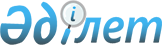 Солтүстік Қазақстан облысы Тайынша ауданы мәслихатының 2018 жылғы 29 желтоқсандағы № 231 "Солтүстік Қазақстан облысы Тайынша ауданы Яснополян ауылдық округінің 2019 – 2021 жылдарға арналған бюджетін бекіту туралы" шешіміне өзгерістер енгізу туралыСолтүстік Қазақстан облысы Тайынша аудандық мәслихатының 2019 жылғы 4 желтоқсандағы № 300 шешімі. Солтүстік Қазақстан облысының Әділет департаментінде 2019 жылғы 10 желтоқсанда № 5721 болып тіркелді
      Қазақстан Республикасының 2008 жылғы 4 желтоқсандағы Бюджет кодексінің 106, 109-1-баптарына, Қазақстан Республикасының 2001 жылғы 23 қаңтардағы "Қазақстан Республикасындағы жергілікті мемлекеттік басқару және өзін-өзі басқару туралы" Заңының 6-бабының 2-7-тармағына сәйкес Солтүстік Қазақстан облысы Тайынша ауданының мәслихаты ШЕШІМ ҚАБЫЛДАДЫ:
      1. Солтүстік Қазақстан облысы Тайынша ауданы мәслихатының "Солтүстік Қазақстан облысы Тайынша ауданы Яснополян ауылдық округінің 2019 – 2021 жылдарға арналған бюджетін бекіту туралы" 2018 жылғы 29 желтоқсандағы № 231 шешіміне (2019 жылғы 22 қаңтарда Қазақстан Республикасы нормативтік құқықтық актілерінің электрондық түрдегі эталондық бақылау банкінде жарияланған, Нормативтік құқықтық актілерді мемлекеттік тіркеу тізілімінде № 5166 болып тіркелген) мынадай өзгерістер енгізілсін:
      1-тармақ жана редакцияда жазылсын:
       "1. Солтүстік Қазақстан облысы Тайынша ауданы Яснополян ауылдық округінің 2019 – 2021 жылдарға арналған бюджеті тиісінше осы шешімге 1, 2 және 3-қосымшаларға сәйкес, оның ішінде 2019 жылға мынадай көлемдерде бекітілсін:
      1) кірістер – 26835 мың теңге:
      салықтық түсімдер - 8303 мың теңге;
      салықтық емес түсімдер - 0 мың теңге;
      негізгі капиталды сатудан түсетін түсімдер – 0 мың теңге;
      трансферттер түсімі – 18532 мың теңге;
      2) шығындар – 28512,7 мың теңге;
      3) таза бюджеттік кредиттеу - 0 мың теңге:
      бюджеттік кредиттер - 0 мың теңге;
      бюджеттік кредиттерді өтеу – 0 мың теңге;
      4) қаржы активтерімен операциялар бойынша сальдо - 0 мың теңге:
      қаржы активтерін сатып алу - 0 мың теңге;
      мемлекеттің қаржы активтерін сатудан түсетін түсімдер - 0 мың теңге;
      5) бюджет тапшылығы (профициті) - -1677,7 мың теңге;
      6) бюджет тапшылығын қаржыландыру (профицитін пайдалану) – 1677,7 мың теңге:
      қарыздар түсімі - 0 мың теңге;
      қарыздарды өтеу - 0 мың теңге;
      бюджет қаражатының пайдаланылатын қалдықтары – 1677,7 мың теңге.";
      көрсетілген шешімнің 1-қосымшасы осы шешімнің қосымшасына сәйкес жаңа редакцияда жазылсын.
      2. Осы шешім 2019 жылғы 1 қаңтардан бастап қолданысқа енгізіледі. 2019 жылға арналған Солтүстік Қазақстан облысы Тайынша ауданы Яснополян ауылдық округінің бюджеті
					© 2012. Қазақстан Республикасы Әділет министрлігінің «Қазақстан Республикасының Заңнама және құқықтық ақпарат институты» ШЖҚ РМК
				
      Аудандық мәслихат 
сессиясының төрағасы 

С. Бекшенов

      Аудандық мәслихаттың 
хатшысы 

Қ. Шәріпов
Солтүстік Қазақстан облысы Тайынша ауданы мәслихатының 2019 жылғы 04 желтоқсандағы № 300 шешіміне қосымшаСолтүстік Қазақстан облысы Тайынша ауданы мәслихатының 2018 жылғы 29 желтоқсандағы № 231 шешіміне 1-қосымша
Санаты 
Санаты 
Санаты 
Атауы
Сомасы, мың теңге
Сыныбы
Сыныбы
Атауы
Сомасы, мың теңге
Кіші сыныбы
Атауы
Сомасы, мың теңге
1) Кірістер
26835
1
Салықтық түсімдер
8303
01
Табыс салығы
1053
2
Жеке табыс салығы
1053
04
Меншiкке салынатын салықтар
7250
1
Мүлiкке салынатын салықтар
50
3
Жер салығы
371
4
Көлiк құралдарына салынатын салық
6829
2
Салықтық емес түсiмдер
0
01
Мемлекеттік меншіктен түсетін кірістер
0
3
Негізгі капиталды сатудан түсетін түсімдер
0
4
Трансферттердің түсімдері
18532
 02
Мемлекеттiк басқарудың жоғары тұрған органдарынан түсетiн трансферттер
18532
 3
Аудандардың (облыстық маңызы бар қаланың) бюджетінен трансферттер
18532
Функционалдық топ
Функционалдық топ
Функционалдық топ
Атауы
Сомасы, мың теңге
Бюджеттік бағдарламалардың әкімшісі
Бюджеттік бағдарламалардың әкімшісі
Атауы
Сомасы, мың теңге
Бағдарлама
Атауы
Сомасы, мың теңге
2) Шығындар
28512,7
01
Жалпы сипаттағы мемлекеттік қызметтер
16224,7
124
Аудандық маңызы бар қала, ауыл, кент, ауылдық округ әкімінің аппараты
16224,7
001
Аудандық маңызы бар қала, ауыл, кент, ауылдық округ әкімінің қызметін қамтамасыз ету жөніндегі қызметтер
16224,7
04
Білім беру
2044
124
Аудандық маңызы бар қала, ауыл, кент, ауылдық округ әкімінің аппараты
2044
005
Ауылдық жерлерде оқушыларды жақын жердегі мектепке дейін тегін алып баруды және одан алып қайтуды ұйымдастыру
2044
07
Тұрғын үй-коммуналдық шаруашылық
2262
124
Аудандық маңызы бар қала, ауыл, кент, ауылдық округ әкімінің аппараты
2262
008
Елді мекендердегі көшелерді жарықтандыру
2262
08
Мәдениет, спорт, туризм және ақпараттық кеңістiк
4122
124
Аудандық маңызы бар қала, ауыл, кент, ауылдық округ әкімінің аппараты
4122
006
Жергілікті деңгейде мәдени-демалыс жұмысын қолдау
4122
12
Көлiк және коммуникация
404
124
Аудандық маңызы бар қала, ауыл, кент, ауылдық округ әкімінің аппараты
404
013
Аудандық маңызы бар қалаларда, ауылдарда, кенттерде, ауылдық округтерде автомобиль жолдарының жұмыс істеуін қамтамасыз ету
404
13
Басқалар
3456
124
Аудандық маңызы бар қала, ауыл, кент, ауылдық округ әкімінің аппараты
3456
040
Өңірлерді дамытудың 2020 жылға дейінгі бағдарламасы шеңберінде өңірлерді экономикалық дамытуға жәрдемдесу бойынша шараларды іске асыруға ауылдық елді мекендерді жайластыруды шешуге арналған іс-шараларды іске асыру
3456
3) Таза бюджеттік кредиттеу
0
Бюджеттік кредиттер
0
Санаты
Санаты
Санаты
Атауы
Сомасы, мың теңге
Сыныбы
Сыныбы
Атауы
Сомасы, мың теңге
Кіші сыныбы
Атауы
Сомасы, мың теңге
5
Бюджеттік кредиттерді өтеу
0
Функционалдық топ
Функционалдық топ
Функционалдық топ
Атауы
Сомасы, мың теңге
Бюджеттік бағдарламалардың әкімшісі
Бюджеттік бағдарламалардың әкімшісі
Атауы
Сомасы, мың теңге
Бағдарлама
Атауы
Сомасы, мың теңге
4) Қаржы активтерімен операциялар бойынша сальдо
0
Қаржы активтерін сатып алу
0
Санаты 
Санаты 
Санаты 
Атауы
Сомасы, мың теңге
Сыныбы
Сыныбы
Атауы
Сомасы, мың теңге
Кіші сыныбы
Атауы
Сомасы, мың теңге
6
Мемлекеттің қаржы активтерін сатудан түсетін түсімдер
0
5) Бюджет тапшылығы (профициті)
- 1677,7
6) Бюджет тапшылығын қаржыландыру (профицитін пайдалану)
1677,7
7
Қарыздар түсімдері
0
Функционалдық топ
Функционалдық топ
Функционалдық топ
Атауы 
Сомасы, мың теңге
Бюджеттік бағдарламалардың әкімшісі
Бюджеттік бағдарламалардың әкімшісі
Атауы 
Сомасы, мың теңге
Бағдарлама
Атауы 
Сомасы, мың теңге
14
Борышқа қызмет көрсету
0
16
Қарыздарды өтеу
0
Санаты
Санаты
Санаты
Атауы
Сомасы, мың теңге
Сыныбы
Сыныбы
Атауы
Сомасы, мың теңге
Кіші сыныбы
Атауы
Сомасы, мың теңге
8
Бюджет қаражатының пайдаланылатын қалдықтары
1677,7
01
Бюджет қаражаты қалдықтары
1677,7
1
Бюджет қаражатының бос қалдықтары
1677,7